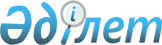 О мерах по реализации Закона Республики Казахстан "О внесении изменений и дополнений в Закон Республики Казахстан "О торговом мореплавании"Распоряжение Премьер-Министра Республики Казахстан от 13 августа 2005 года N 226-p.

      1. Утвердить прилагаемый Перечень нормативных правовых актов, принятие которых необходимо в целях реализации  Закона  Республики Казахстан от 2 июня 2005 года "О внесении изменений и дополнений в Закон Республики Казахстан "О торговом мореплавании" (далее - Перечень). 

      2. Центральным исполнительным органам и иным государственным органам Республики Казахстан (по согласованию) в двухмесячный срок обеспечить разработку, утверждение и, при необходимости, направление на государственную регистрацию в Министерство юстиции Республики Казахстан нормативных правовых актов согласно перечню и о принятых мерах проинформировать Правительства Республики Казахстан.        Исполняющий обязанности 

         Премьер-Министра 

Утвержден         

распоряжением       

Премьер-Министра     

Республики Казахстан   

от 13 августа 2005 года  

N 226-р          Перечень нормативных правовых актов, 

принятие которых необходимо в целях реализации 

Закона  Республики Казахстан "О внесении изменений 

и дополнений в Закон Республики Казахстан 

"О торговом мореплавании"       * Условные обозначения и сокращения:       МТК - Министерство транспорта и коммуникаций Республики Казахстан 

      МИД - Министерство иностранных дел Республики Казахстан 

      МВД - Министерство внутренних дел Республики Казахстан 

      КНБ - Комитет национальной безопасности Республики Казахстан 
					© 2012. РГП на ПХВ «Институт законодательства и правовой информации Республики Казахстан» Министерства юстиции Республики Казахстан
				N 

п/п Наименование нормативного правого акта Форма 

акта Ответствен- 

ные исполнители Срок 

исполнения 1 2 3 4 5 1. Об утверждении 

правил оформ- 

ления, выдачи, 

продления, а 

также изъятия 

паспорта моряка 

Республики 

Казахстан Постанов- 

ление 

Прави- 

тельства 

Республики Казахстан МТК, МИД, МВД, КНБ 

(по согла- 

сованию) Октябрь 2005 года 2. Об утверждении 

правил выдачи 

разрешений на 

осуществление 

каботажа судами, 

плавающими под 

флагом иностран- 

ного государства Постанов- 

ление 

Правитель- 

ства 

Республики 

Казахстан МТК октябрь 

2005 года 3. О внесении изме- 

нений и дополне- 

ний в постанов- 

ление Правитель- 

ства Республики 

Казахстан от 17 

января 2003 года 

N№49 Постанов- 

ление 

Правитель- 

ства 

Республики 

Казахстан МТК октябрь 

2005 года 4. Об утверждении 

правил плавания 

и стоянки судов 

в морских портах 

Республики Ка- 

захстан и на 

подходах к ним Приказ 

уполномо- 

ченного 

органа МТК октябрь 

2005 года 